Simplicity Parentingwith Kim John Payne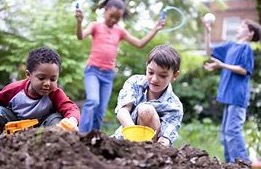 Little Lions Waldorf Child & Family Centre presentsTHE OVERWHELM OF BOYS Lecture: Tuesday, April 24th, 2018 from 7:00 – 9:00 pmFaculty Lounge, Lakehead UniversityJoin the board, staff and parents of Little Lions for this event.Open to the General Public with a suggested donation of $10Free child care is available on site.  Please register for child care by calling 344-2298 Ext 4.Copies of Simplicity Parenting will be available for purchase at the event.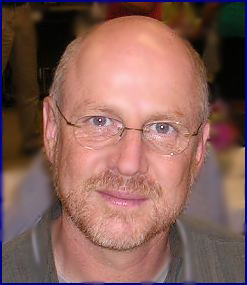 Kim John Payne, M.Ed. “[Kim Payne] is like a master closet reorganizer for the soul.” - Time MagazineA consultant and trainer to over 200 North American independent and public schools, Kim has been a school counselor, adult educator, consultant, researcher, educator and a private family counselor for nearly 30 years. He regularly gives key note addresses at international conferences for educators, parents, and therapists and runs workshops/training around the world.Learn more at www.simplicityparenting.com.